14.09.2022Ул. Ленина - 36, устранение забоя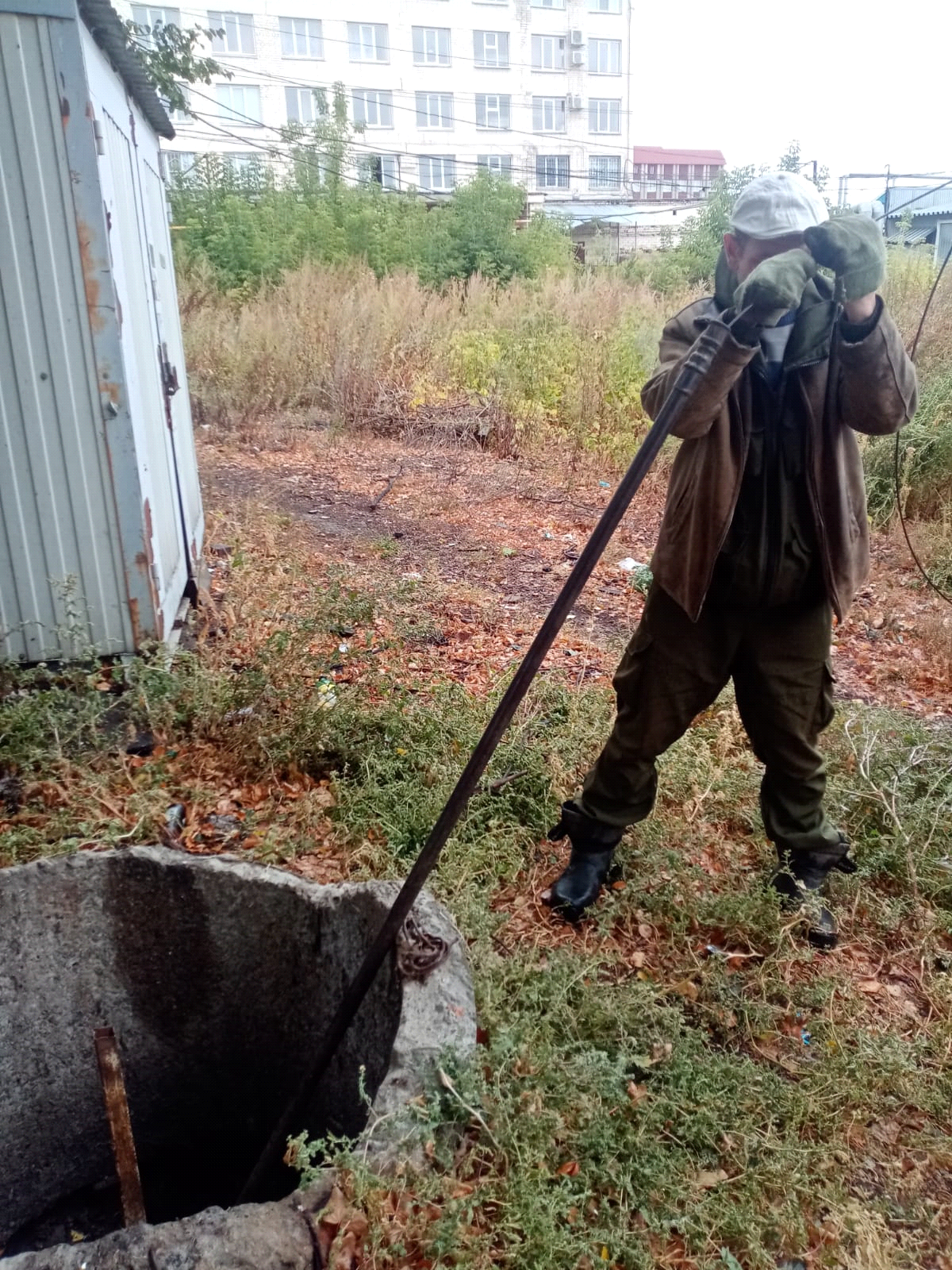 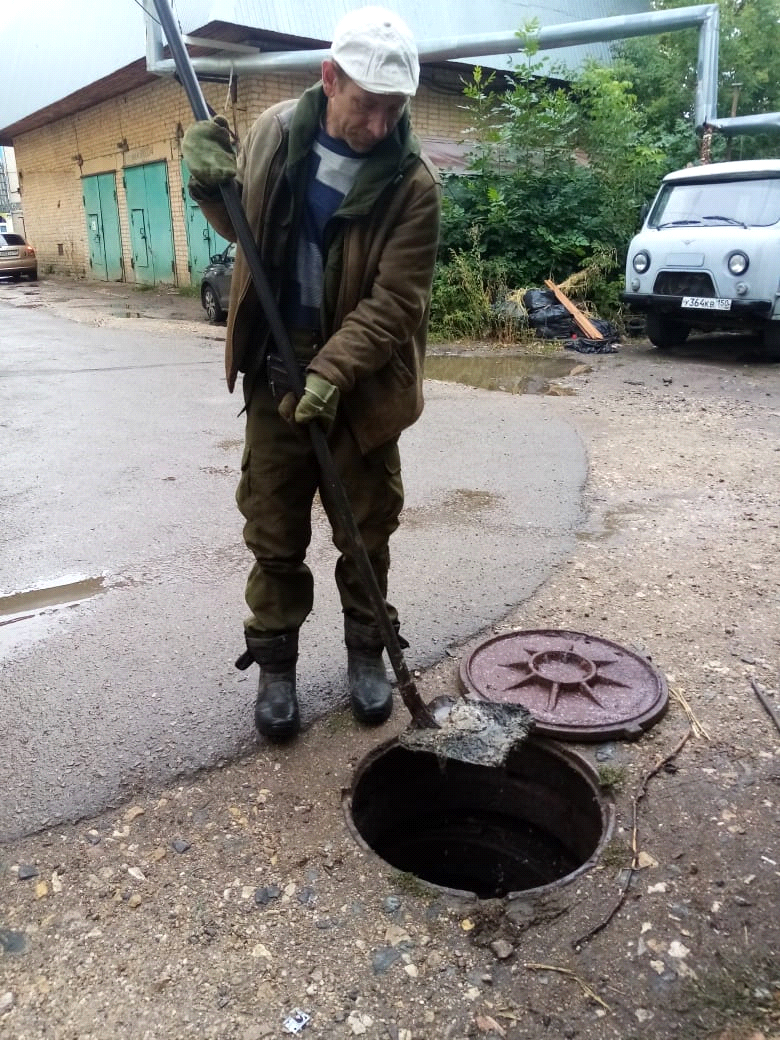 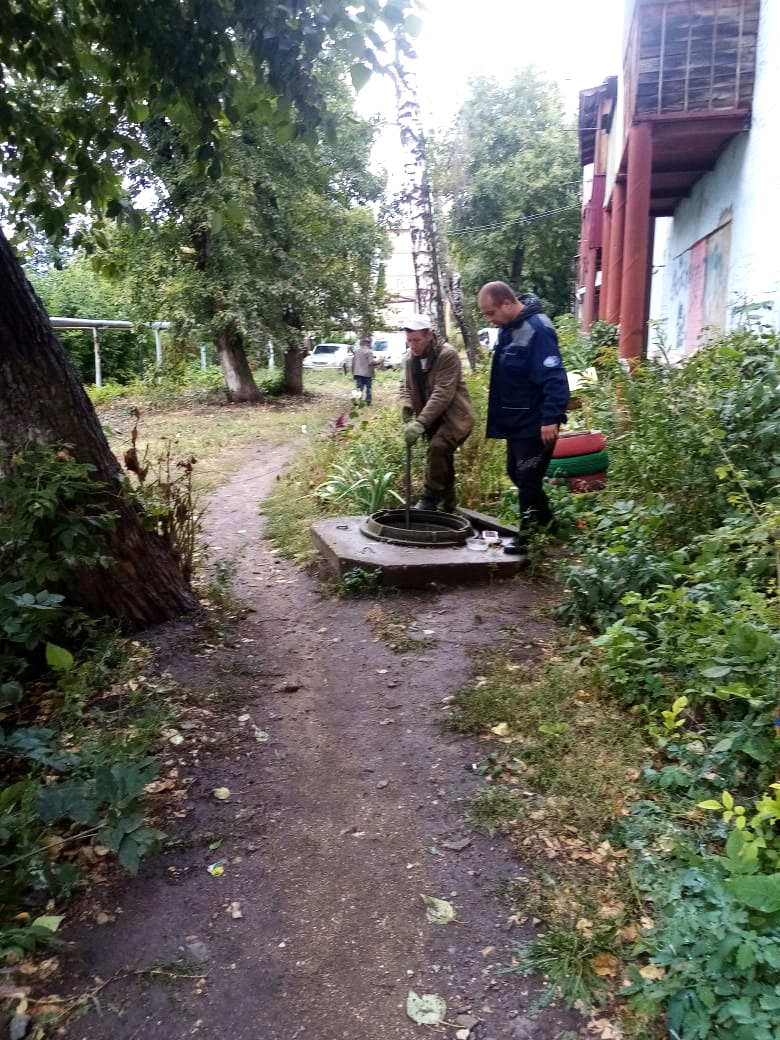 